_______________________________________                           (наименование адвокатского образования)                                       ЗАРЕГИСТРИРОВАНО                                            рег. N _______________                                            "__"__________ ____ г.                             Руководитель адвокатского образования                             _________________/___________________                                    М.П.СОГЛАШЕНИЕ N _____об оказании юридической помощиг. __________                                                                                                                                            "__"_______ ____ г    Адвокат _____________________________ (номер в реестре _____),именуем__ в дальнейшем "Адвокат", являющийся членом ______________                                                       (указать______________________________, в лице __________________________,  адвокатское образование),действующ___ на основании ________________, именуем__ в дальнейшем"Доверитель", заключили настоящий договор о нижеследующем:
1. ПРЕДМЕТ ДОГОВОРА1.1. Адвокат принимает на себя обязательство представлять интересы Доверителя в арбитражных судах и судах общей юрисдикции при рассмотрении дел по существу, а также в апелляционной и кассационной инстанциях по искам, связанным с ____________________.1.2. Перечень конкретных судебных дел, по которым Адвокат будет представлять интересы Доверителя, определяется сторонами в дополнительных соглашениях к настоящему договору.
2. ПРАВА И ОБЯЗАННОСТИ СТОРОН2.1. В рамках настоящего договора Адвокат обязан:2.1.1. Консультировать Доверителя по вопросам, связанным с рассмотрением указанных дел в судах, в т.ч. в арбитражном и уголовном процессе, о правах и обязанностях сторон, а также обо всех возможных законных способах представления интересов Доверителя в процессе.2.1.2. Участвовать в качестве представителя на предварительном заседании и на слушании дела по существу со всеми правами, предоставленными законодательством РФ лицу, участвующему в деле.2.1.3. Принимать все предусмотренные законом необходимые меры по обеспечению законных прав и интересов Доверителя на всех стадиях процесса, оказывать ему квалифицированную юридическую помощь.2.1.4. Подготавливать необходимые документы (заявления, ходатайства) в рамках настоящего договора.2.1.5. Выполнять иные обязанности, возлагаемые законом на адвоката.2.2. Доверитель обязан:2.2.1. Выплачивать вознаграждение Адвокату в сумме и в сроки, установленные в п. 3.1 настоящего договора.2.2.2. Предоставить Адвокату всю имеющуюся информацию и документы, необходимые для выполнения Адвокатом обязательств по договору.2.3. Адвокат вправе за свой счет привлекать к работе в рамках настоящего договора необходимых специалистов, в том числе специалистов аудиторских фирм и т.п. За действия привлеченных к работе третьих лиц Адвокат несет ответственность перед Доверителем так же, как и за свои действия.
3. СТОИМОСТЬ УСЛУГ И УСЛОВИЯ ИХ ОПЛАТЫ3.1. Доверитель выплачивает Адвокату ежемесячно вознаграждение в сумме ___ (_________) рублей. Указанную сумму Доверитель перечисляет на расчетный счет _________ (указать наименование адвокатского образования) не позднее ___ числа текущего месяца.3.2. В случае рассмотрения дела в судах за пределами г. _________ Доверитель оплачивает Адвокату все расходы, связанные с проездом и проживанием.4. ОТВЕТСТВЕННОСТЬ СТОРОН4.1. В случае несоответствия своих действий при выполнении обязанностей по настоящему договору действующему законодательству РФ Адвокат несет ответственность за причиненные таким несоответствием Доверителю убытки.4.2. В случае непредоставления полных и достоверных сведений, необходимых для нормальной работы Адвоката, а также в случае предоставления Доверителем документов, не соответствующих действительности, вся ответственность за несоответствие результатов работы Адвоката требованиям законодательства переходит на Доверителя.4.3. В случае уклонения от оплаты вознаграждения Адвокату или просрочки оплаты Доверитель уплачивает Адвокату пени в размере 0,1% от общей суммы причитающегося вознаграждения за каждый день просрочки с момента возникновения права требования платежа.4.4. Стороны освобождаются от ответственности за неисполнение или ненадлежащее исполнение своих обязательств по настоящему договору при возникновении непреодолимых препятствий, под которыми понимаются: стихийные бедствия, массовые беспорядки, запретительные действия властей и иные форс-мажорные обстоятельства.
5. ПРОЧИЕ УСЛОВИЯ5.1. Настоящий договор вступает в силу с момента его подписания обеими сторонами и действует до "__"________ ____ года.5.2. Стороны ежемесячно не позднее ___ числа составляют акт выполненных работ за прошедший месяц.5.3. Стороны обязуются решать все разногласия путем переговоров. Споры, которые могут возникнуть из настоящего договора, будут разрешаться в Арбитражном суде г. ______.5.4. Настоящий договор составлен в двух экземплярах, по одному для каждой из сторон, причем оба экземпляра имеют одинаковую юридическую силу.              6. АДРЕСА И БАНКОВСКИЕ РЕКВИЗИТЫ СТОРОН    Адвокат: ____________________________, член _________________,ИНН: ______________________________, р/с: _______________________.    Доверитель: _______________________, ИНН: ___________________,р/с: ___________________________________.           Адвокат:                       Доверитель:    ____________/______________       ____________/_______________ВНИМАНИЕ! Раз вы скачали бесплатно этот документ с сайта ПравПотребитель.РУ, то получите заодно и бесплатную юридическую консультацию!  Всего 3 минуты вашего времени:Достаточно набрать в браузере http://PravPotrebitel.ru/, задать свой вопрос в окошке на главной странице и наш специалист сам перезвонит вам и предложит законное решение проблемы!Странно... А почему бесплатно? Все просто:Чем качественней и чаще мы отвечаем на вопросы, тем больше у нас рекламодателей. Грубо говоря, наши рекламодатели платят нам за то, что мы помогаем вам! Пробуйте и рассказывайте другим!
*** P.S. Перед печатью документа данный текст можно удалить..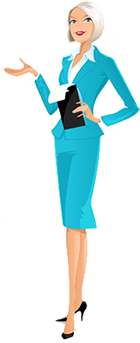 